基本信息基本信息 更新时间：2024-05-16 16:22  更新时间：2024-05-16 16:22  更新时间：2024-05-16 16:22  更新时间：2024-05-16 16:22 姓    名姓    名梁志雄梁志雄年    龄43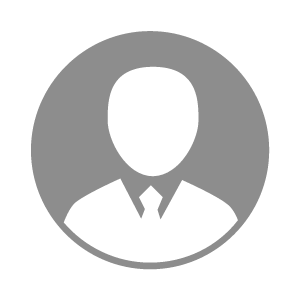 电    话电    话下载后可见下载后可见毕业院校东北财经大学邮    箱邮    箱下载后可见下载后可见学    历本科住    址住    址广州 南沙区广州 南沙区期望月薪面议求职意向求职意向饲料生产经理,饲料生产总监饲料生产经理,饲料生产总监饲料生产经理,饲料生产总监饲料生产经理,饲料生产总监期望地区期望地区广东省广东省广东省广东省教育经历教育经历就读学校：东北财经大学 就读学校：东北财经大学 就读学校：东北财经大学 就读学校：东北财经大学 就读学校：东北财经大学 就读学校：东北财经大学 就读学校：东北财经大学 工作经历工作经历工作单位：金朝生物 工作单位：金朝生物 工作单位：金朝生物 工作单位：金朝生物 工作单位：金朝生物 工作单位：金朝生物 工作单位：金朝生物 自我评价自我评价我已经从事饲料生产工作17年，对饲料生产设备（粒机、熟化机、膨化机、虾料粒机、提升机、括板机、风机、磨机、超微磨机等）和饲料生产工艺与生产流程非常熟悉，懂得中控和粒机操作，生产计划按排，6S现场管理（整理、整顿、清扫、清洁、素养、安全）等饲料生产相关工作。懂得pdca循环管理和精益生产.有一定的会计方面的基础知识，能与生产成本控制相结合，能很好的控制和分析生产成本偏差．我已经从事饲料生产工作17年，对饲料生产设备（粒机、熟化机、膨化机、虾料粒机、提升机、括板机、风机、磨机、超微磨机等）和饲料生产工艺与生产流程非常熟悉，懂得中控和粒机操作，生产计划按排，6S现场管理（整理、整顿、清扫、清洁、素养、安全）等饲料生产相关工作。懂得pdca循环管理和精益生产.有一定的会计方面的基础知识，能与生产成本控制相结合，能很好的控制和分析生产成本偏差．我已经从事饲料生产工作17年，对饲料生产设备（粒机、熟化机、膨化机、虾料粒机、提升机、括板机、风机、磨机、超微磨机等）和饲料生产工艺与生产流程非常熟悉，懂得中控和粒机操作，生产计划按排，6S现场管理（整理、整顿、清扫、清洁、素养、安全）等饲料生产相关工作。懂得pdca循环管理和精益生产.有一定的会计方面的基础知识，能与生产成本控制相结合，能很好的控制和分析生产成本偏差．我已经从事饲料生产工作17年，对饲料生产设备（粒机、熟化机、膨化机、虾料粒机、提升机、括板机、风机、磨机、超微磨机等）和饲料生产工艺与生产流程非常熟悉，懂得中控和粒机操作，生产计划按排，6S现场管理（整理、整顿、清扫、清洁、素养、安全）等饲料生产相关工作。懂得pdca循环管理和精益生产.有一定的会计方面的基础知识，能与生产成本控制相结合，能很好的控制和分析生产成本偏差．我已经从事饲料生产工作17年，对饲料生产设备（粒机、熟化机、膨化机、虾料粒机、提升机、括板机、风机、磨机、超微磨机等）和饲料生产工艺与生产流程非常熟悉，懂得中控和粒机操作，生产计划按排，6S现场管理（整理、整顿、清扫、清洁、素养、安全）等饲料生产相关工作。懂得pdca循环管理和精益生产.有一定的会计方面的基础知识，能与生产成本控制相结合，能很好的控制和分析生产成本偏差．我已经从事饲料生产工作17年，对饲料生产设备（粒机、熟化机、膨化机、虾料粒机、提升机、括板机、风机、磨机、超微磨机等）和饲料生产工艺与生产流程非常熟悉，懂得中控和粒机操作，生产计划按排，6S现场管理（整理、整顿、清扫、清洁、素养、安全）等饲料生产相关工作。懂得pdca循环管理和精益生产.有一定的会计方面的基础知识，能与生产成本控制相结合，能很好的控制和分析生产成本偏差．我已经从事饲料生产工作17年，对饲料生产设备（粒机、熟化机、膨化机、虾料粒机、提升机、括板机、风机、磨机、超微磨机等）和饲料生产工艺与生产流程非常熟悉，懂得中控和粒机操作，生产计划按排，6S现场管理（整理、整顿、清扫、清洁、素养、安全）等饲料生产相关工作。懂得pdca循环管理和精益生产.有一定的会计方面的基础知识，能与生产成本控制相结合，能很好的控制和分析生产成本偏差．其他特长其他特长经验丰富。经验丰富。经验丰富。经验丰富。经验丰富。经验丰富。经验丰富。